«Помощники весны»Лёня  с Петей,Взяв лопаты,Помогать пришли весне.Разбивают лёд ребятаИ разбрасывают снег.Посмотрел на них с укоромСнеговик из под ведра:Этак мне придётся скоро,Убираться со двора!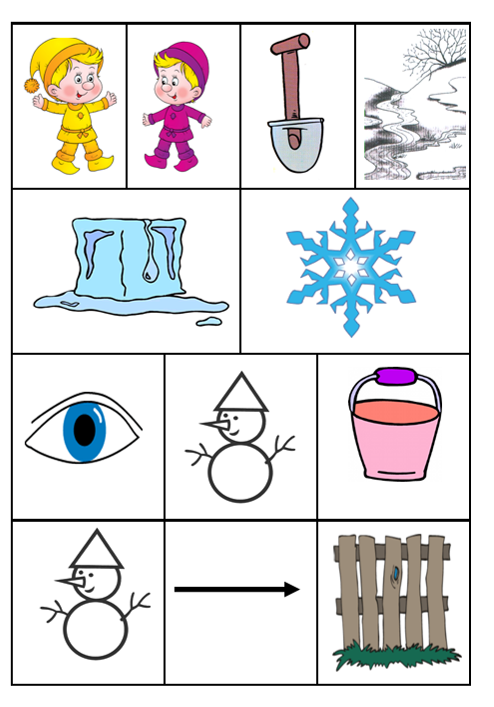 Т. Дмитриев «Весна пришла»По весне набухли почкиИ проклюнулись листочки.Посмотри на ветки клёна,Сколько носиков зелёных!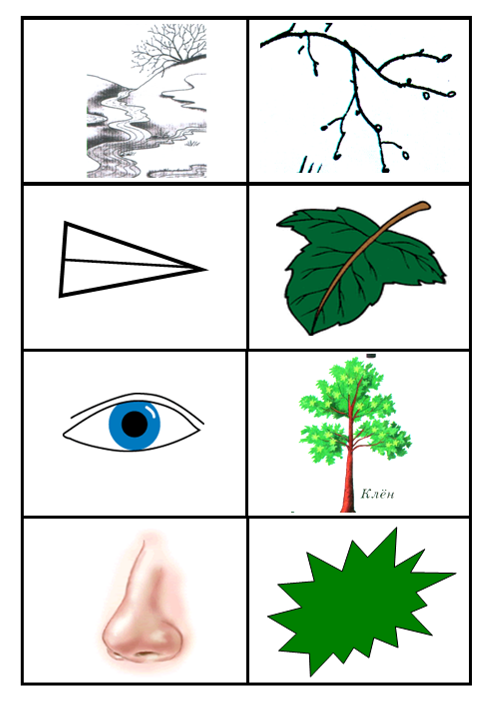 Г. Сапгир «Дятел»Дятел, дятел дуб долбит,В щепки дерево дробит.Дятел, в дереве дыра,Перестать давно пора!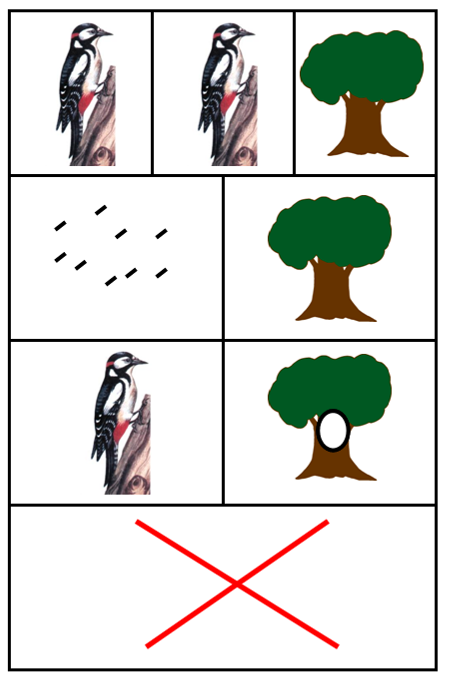 Т. Волгина «Подарок маме»Сорвала я в полеЦветик голубой,Принесу в подарокМаме дорогой.Я его на платьеМаме приколю.Больше всех на свете,Маму я люблю.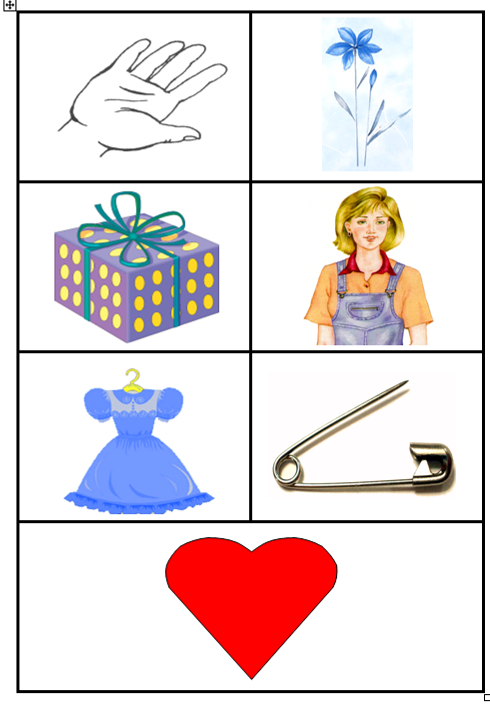 Осенние листьяВетер по лесу летал,
Ветер листики считал:
Вот дубовый,
Вот кленовый,
Вот рябиновый резной,
Вот с березки – золотой,
Вот последний лист с осинки
Ветер бросил на тропинку.
Н.Нищева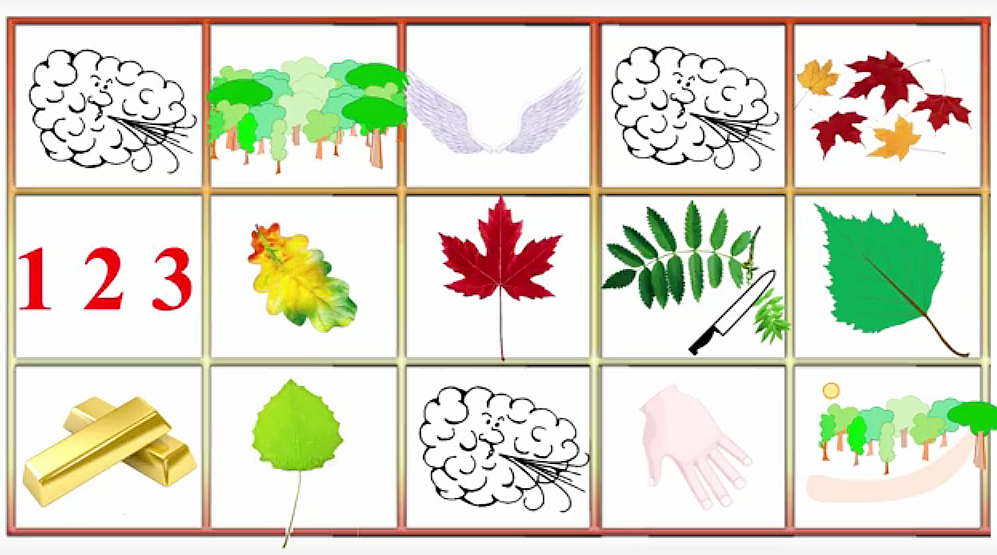 Осень
Опустел скворечник-
Улетели птицы,
Листьям на деревьях
Тоже не сидится.
Целый день сегодня
Всё летят, летят…
Видно, тоже в Африку
Улететь хотят.(Токмакова И.П.)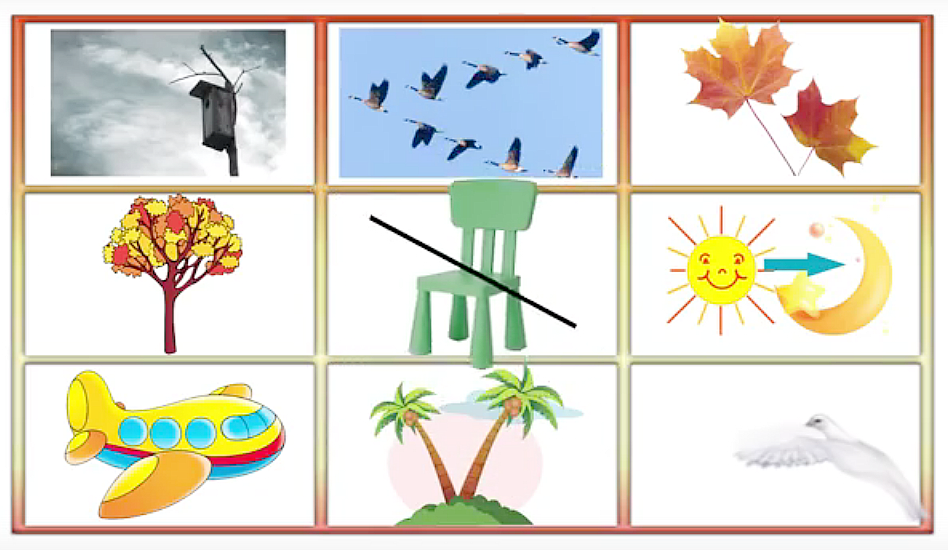 Компот
Будем мы варить компот,
Фруктов нужно много. Вот.
Будем яблоки крошить,
Грушу будем мы рубить.
Отожмем лимонный сок,
Слив положим и песок.
Варим, варим мы компот,
Угостим честной народ. 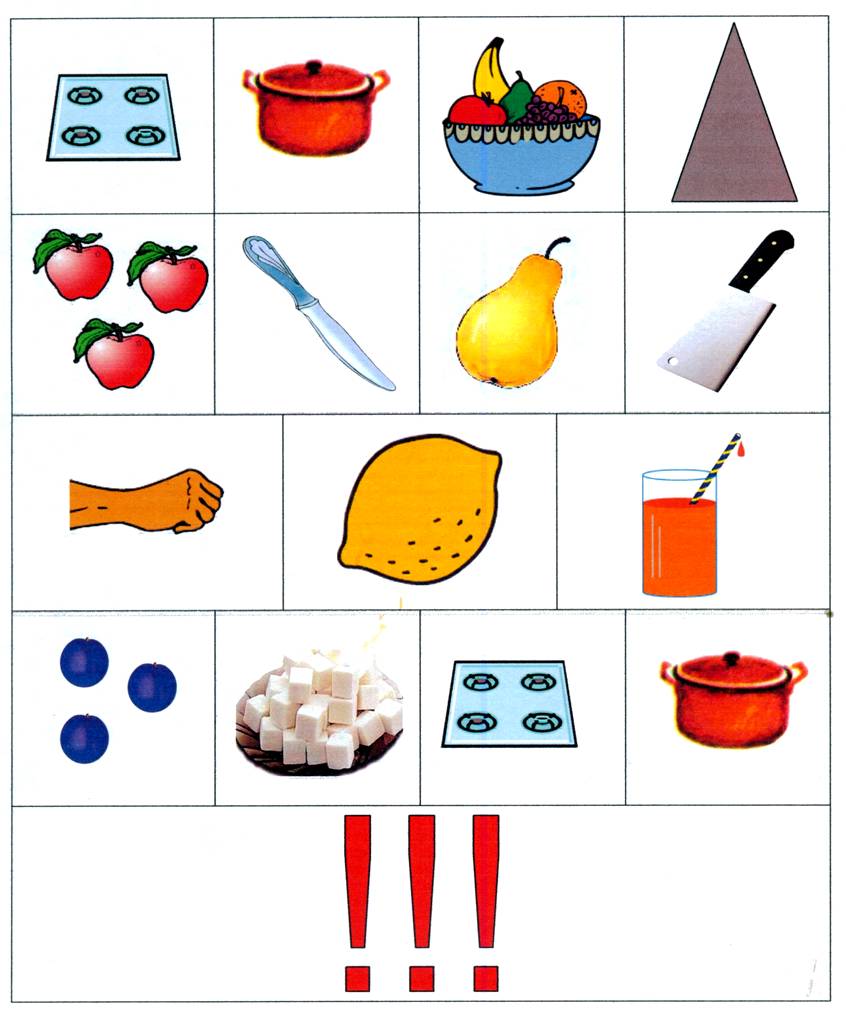 